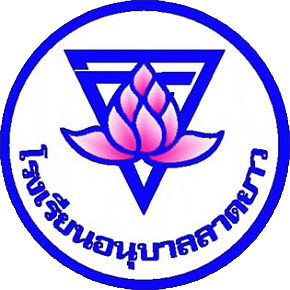 โครงสร้างหลักสูตรสถานศึกษา  ประจำปีการศึกษา 2562	โรงเรียนอนุบาลลาดยาว   สังกัดสำนักงานเขตพื้นที่การศึกษาประถมศึกษานครสวรรค์ เขต 2*ภาษาอังกฤษอยู่ในโครงสร้างเวลาเรียน (พื้นฐาน)  120 ชั่วโมง  ในกิจกรรมลดเวลาเรียน เพิ่มเวลารู้ 80  ชั่วโมง  รวม  200 ชั่วโมง/ปีกลุ่มสาระการเรียนรู้ / กิจกรรมเวลาเรียนระดับประถมศึกษาเวลาเรียนระดับประถมศึกษาเวลาเรียนระดับประถมศึกษาเวลาเรียนระดับประถมศึกษาเวลาเรียนระดับประถมศึกษาเวลาเรียนระดับประถมศึกษาระดับชั้นป.1ป.2ป.3ป.4ป.5ป.6 กลุ่มสาระการเรียนรู้ภาษาไทย200200200160160160คณิตศาสตร์200200200160160160วิทยาศาสตร์12012080200200160สังคมศึกษาศาสนาและวัฒนธรรม     40 40 *40 (+40)40 (+ 40)40 (+40)40 (+40)ประวัติศาสตร์404040404040สุขศึกษาและพลศึกษา404040404040ศิลปะ404040404040การงานอาชีพและเทคโนโลยี404080404080ภาษาต่างประเทศ (ภาษาอังกฤษ)120120120120120120รวมเวลาเรียน  (พื้นฐาน)840840840840840840รายวิชาเพิ่มเติม40 ชม.40 ชม.40 ชม.   40 ชม.40 ชม.40 ชม.-หน้าที่พลเมือง-ภาษาจีนบูรณาการ สังคม   * 40 (+40)บูรณาการสังคม *40 (+ 40)บูรณาการสังคม   40 บูรณาการสังคม   40 บูรณาการสังคม   40 บูรณาการสังคม   40 กิจกรรมพัฒนาผู้เรียน120 ชม.120 ชม.120 ชม.120 ชม.120 ชม.120 ชม.กิจกรรมแนะแนว*ลูกเสือ / เนตรนารี*ชุมนุม (วิชาที่เน้นของครูประจำชั้น/สังคมฯ)*กิจกรรมเพื่อสังคมและสาธารณประโยชน์(กิจกรรมเสริมสร้างทักษะของครูประจำชั้น ,ภาษาจีน ป.1-2  )บูรณาการ4040(ประจำชั้น) *40(จีน)(บูรณาการ)  บูรณาการ4040(ประจำชั้น)   40(จีน) (บูรณาการ)บูรณาการ40    * 40(สังคม)   40 (ประจำชั้น)(บูรณาการ)บูรณาการ4040 (สังคม)40 (ประจำชั้น)(บูรณาการ)บูรณาการ40     40 (สังคม)   40 (ประจำชั้น)(บูรณาการ) บูรณาการ40     40 (สังคม) 40 (ประจำชั้น)(บูรณาการ)รวมเวลาเรียน1,000 ชม.1,000 ชม.1,000 ชม.1,000 ชม.1,000 ชม.1,000 ชม.กิจกรรม “ลดเวลาเรียน เพิ่มเวลารู้”200200200200200200กิจกรรมพัฒนาทักษะ  ไทย+คณิต+อังกฤษกิจกรรมพัฒนาทักษะการใช้เทคโนโลยี (คอม )กิจกรรมพัฒนาทักษะสื่อสาร (ภาษาอังกฤษ)120 ( -E40)120 (-E40)120 (-E40)120 (-E40)120 (-E40)120 (-E40)กิจกรรมพัฒนาทักษะ  ไทย+คณิต+อังกฤษกิจกรรมพัฒนาทักษะการใช้เทคโนโลยี (คอม )กิจกรรมพัฒนาทักษะสื่อสาร (ภาษาอังกฤษ)404040404040กิจกรรมพัฒนาทักษะ  ไทย+คณิต+อังกฤษกิจกรรมพัฒนาทักษะการใช้เทคโนโลยี (คอม )กิจกรรมพัฒนาทักษะสื่อสาร (ภาษาอังกฤษ)404040404040รวม1,200 ชม.1,200 ชม.1,200 ชม.1,200 ชม.1,200 ชม.1,200 ชม.